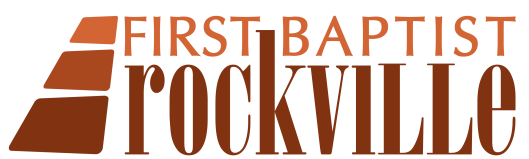 FBCR AWANA NIGHTLY SCHEDULE2020-2021** Schedule subject to changeTimeSegmentsCubbies(3-5 yrs old)Sparks(K-2nd Grade)T&T(3rd-5th Grade)Trek(6th-8th Grade)5:00-5:10OpeningOpening/Free PlayRoom 105Opening CeremonyGymOpening CeremonyGymOpeningCeremonyRoom 1265:10-5:20Praise & WorshipRoom 105Praise TimeGymPraise TimeSanctuaryPraise TimeRoom 1265:25-:5:55Segment 1Starting & Story TimeRoom 105Group A—HandbookRoom 120/124Group B—GamesGymCouncil TimeSanctuaryGames/Snack TimeOutside CourtOr Room 1265:55-6:25Segment 2Book Time & SnackRoom 105/111Council TimeUndergroundGamesGymCouncil TimeRoom 1266:25-6:55Segment 3Play Time & ClosingRoom 105/111Group A—GamesGymGroup B—HandbookRoom 120/124HandbookRoom 216/218HandbookRoom 126